INTERPRETATION WORKSHEET #2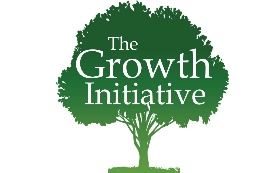 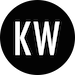 Text: ____________________________________________1. Answer Questions from the Text 2. Context, Flow of Thought, & Main Point3. Connections to Jesus- Death and resurrection, or- Need for repentance and forgiveness, or- Proclamation to all nations